ГЛАВА  ГОРОДА  ЭЛИСТЫПОСТАНОВЛЕНИЕ2 апреля 2021 года	                     № 32                                            г. ЭлистаО проведении публичных слушаний В соответствии с Градостроительным кодексом Российской Федерации, статьей 28 Федерального закона от 6 октября 2003 года              № 131-ФЗ «Об общих принципах организации местного самоуправления в Российской Федерации», Положением о публичных слушаниях в городе Элисте, утвержденным решением Элистинского городского Собрания от     31 августа 2006 года № 4,постановляю:Провести 20 апреля 2021 года в 15.00 часов собрание участников публичных слушаний по проекту постановления Администрации города Элисты «О предоставлении разрешения на отклонение от предельных параметров разрешенного строительства, реконструкции объектов капитального строительства» (Приложение 1) в отношении земельного участка с кадастровым номером 08:14:030531:47 площадью 227 кв.м., расположенного по адресу: Республика Калмыкия, город Элиста, ул. А.С. Пушкина, № 22, в части определения места допустимого размещения объекта капитального строительства «Кафе» без минимальных отступов от границ земельного участка со всех сторон и установления максимального процента застройки 100 %, согласно схеме № 1 Приложения 5 к настоящему постановлению;по проекту постановления Администрации города Элисты «О предоставлении разрешения на отклонение от предельных параметров разрешенного строительства, реконструкции объектов капитального строительства» (Приложение 2) в отношении земельного участка с кадастровым номером 08:14:030234:19 площадью 293 кв.м., расположенного по адресу: Республика Калмыкия, город Элиста, ул. В.И. Ленина, № 9 «Ф», в части определения места допустимого размещения объекта капитального строительства «Магазин» без минимальных отступов от границ земельного участка со всех сторон и установления максимального процента застройки 100 %, согласно схеме № 2 Приложения 5 к настоящему постановлению;по проекту постановления Администрации города Элисты «О предоставлении разрешения на отклонение от предельных параметров разрешенного строительства, реконструкции объектов капитального строительства» (Приложение 3) в отношении земельного участка с кадастровым номером 08:14:030609:1212 площадью 710 кв.м., расположенного по адресу: Республика Калмыкия, город Элиста, ул. Ю. Клыкова, № 79 «В», в части определения места допустимого размещения объекта капитального строительства «Реконструкция гаража под магазин» без минимальных отступов от границ земельного участка со всех сторон и установления максимального процента застройки 93 %, согласно схеме № 3 Приложения 5 к настоящему постановлению;по проекту постановления Администрации города Элисты «О предоставлении разрешения на отклонение от предельных параметров разрешенного строительства, реконструкции объектов капитального строительства» (Приложение 4) в отношении земельного участка с кадастровым номером 08:14:030309:50 площадью 35 кв.м., расположенного по адресному ориентиру: Республика Калмыкия, город Элиста, в районе площади Победы, восточнее кафе «Дружба», в части определения места допустимого размещения объекта капитального строительства «Общественный туалет» без минимальных отступов от границ земельного участка со всех сторон и установления максимального процента застройки 80 %, согласно схеме № 4 Приложения 5 к настоящему постановлению.Возложить подготовку и проведение собрания участников публичных слушаний по указанным вопросам на Комиссию по подготовке Правил землепользования и застройки города Элисты.Поручить Комиссии по подготовке Правил землепользования и застройки города Элисты:подготовку и опубликование оповещения о начале публичных слушаний в газете «Элистинская панорама» и размещение оповещения на официальном сайте и информационных стендах Администрации города Элисты;проведение экспозиции;проведение собрания участников публичных слушаний;подготовку и оформление протокола публичных слушаний;подготовку и опубликование заключения о результатах публичных слушаний.4. На весь период проведения публичных слушаний организовать экспозицию по вопросам, указанным в настоящем постановлении, в здании Администрации города Элисты, расположенном по адресу: город Элиста, ул. Ленина, 249, 1 этаж, с 9.00 часов до 18.00 часов.5. Назначить председательствующим на собрании участников публичных слушаний заместителя Главы Администрации города Элисты Авееву Н.О.6. Определить, что письменные извещения о желании участвовать в слушаниях и предложения по вопросу слушаний от жителей города Элисты направляются на имя заместителя Главы Администрации города Элисты Авеевой Н.О. и будут приниматься отделом архитектуры и градостроительства Администрации города Элисты по адресу: город Элиста, ул. им. Номто Очирова, д. 4, каб. 212 со дня публикации настоящего постановления в газете «Элистинская панорама» по 14 апреля 2021 года в рабочие дни с 9.00 часов до 18.00 часов (перерыв с 13.00 часов до 14.00 часов).7. Информацию о месте проведения собрания участников публичных слушаний опубликовать в газете «Элистинская панорама» не позднее 16 апреля 2021 года. 8. Опубликовать настоящее постановление в газете «Элистинская панорама» и разместить на официальном сайте Администрации города Элисты в сети «Интернет» не позднее 6 апреля 2021 года.9. Контроль за исполнением настоящего постановления возложить на заместителя Главы Администрации города Элисты Авееву Н.О.	Глава города Элисты                                                     Н. ОрзаевАДМИНИСТРАЦИЯ  ГОРОДА  ЭЛИСТЫ  РЕСПУБЛИКИ  КАЛМЫКИЯПОСТАНОВЛЕНИЕот «___»_________2021 г.                    №_____                                      г. ЭлистаО предоставлении разрешения на отклонение от предельных параметров разрешенного строительства, реконструкции объектов капитального строительстваВ соответствии со статьей 40 Градостроительного кодекса Российской Федерации, Положением о публичных слушаниях в городе Элисте, утвержденным решением Элистинского городского Собрания от 31 августа 2006 года № 4, с учетом заключения публичных слушаний, руководствуясь статьями 35, 44 Устава города Элисты, Администрация города Элисты п о с т а н о в л я е т :1. Предоставить Илюмжиновой Татьяне Владимировне, зарегистрированной по адресу: город Москва, бульвар Яна Райниса, д. № 1, кв. № 3, разрешение на отклонение от установленных Правилами землепользования и застройки города Элисты, утверждёнными решением Элистинского городского Собрания от 27.12.2010 г. № 1, предельных параметров разрешенного строительства, реконструкции объектов капитального строительства, для земельного участка с кадастровым номером 08:14:030531:47 площадью 227 кв.м., расположенного по адресу: Республика Калмыкия, город Элиста, ул. А.С. Пушкина, № 22, по следующим показателям: - определить место допустимого размещения объекта капитального строительства «Кафе» без минимальных отступов от границ земельного участка со всех сторон;- максимальный процент застройки в границах земельного участка, определяемый как отношение суммарной площади земельного участка, которая может быть застроена, ко всей площади этого земельного участка, установить  100 %.Основание: заявление Илюмжиновой Т.В.2. Настоящее постановление вступает в силу со дня его подписания.Глава Администрации города Элисты 		                Д.В. ТрапезниковАДМИНИСТРАЦИЯ  ГОРОДА  ЭЛИСТЫ  РЕСПУБЛИКИ  КАЛМЫКИЯПОСТАНОВЛЕНИЕот «___»_________2021 г.                    №_____                                      г. ЭлистаО предоставлении разрешения на отклонение от предельных параметров разрешенного строительства, реконструкции объектов капитального строительстваВ соответствии со статьей 40 Градостроительного кодекса Российской Федерации, Положением о публичных слушаниях в городе Элисте, утвержденным решением Элистинского городского Собрания от 31 августа 2006 года № 4, с учетом заключения публичных слушаний, руководствуясь статьями 35, 44 Устава города Элисты, Администрация города Элисты п о с т а н о в л я е т :1. Предоставить Уладиновой Татьяне Робертовне, зарегистрированной по адресу: Республика Калмыкия, город Элиста, улица им. Губаревича, д. № 25, разрешение на отклонение от установленных Правилами землепользования и застройки города Элисты, утверждёнными решением Элистинского городского Собрания от 27.12.2010 г. № 1, предельных параметров разрешенного строительства, реконструкции объектов капитального строительства для земельного участка с кадастровым номером 08:14:030234:19 площадью 293 кв.м., расположенного по адресу: Республика Калмыкия, город Элиста, ул. В.И. Ленина, № 9 «Ф», по следующим показателям:- определить место допустимого размещения объекта капитального строительства «Магазин» без минимальных отступов от границ земельного участка со всех сторон;- максимальный процент застройки в границах земельного участка, определяемый как отношение суммарной площади земельного участка, которая может быть застроена, ко всей площади этого земельного участка, установить 100 %.Основание: заявление Уладиновой Т.Р.2. Настоящее постановление вступает в силу со дня его подписания.Глава Администрации города Элисты 		                Д.В. ТрапезниковАДМИНИСТРАЦИЯ  ГОРОДА  ЭЛИСТЫ  РЕСПУБЛИКИ  КАЛМЫКИЯПОСТАНОВЛЕНИЕот «___»_________2021 г.                    №_____                                      г. ЭлистаО предоставлении разрешения на отклонение от предельных параметров разрешенного строительства, реконструкции объектов капитального строительстваВ соответствии со статьей 40 Градостроительного кодекса Российской Федерации, Положением о публичных слушаниях в городе Элисте, утвержденным решением Элистинского городского Собрания от 31 августа 2006 года № 4, с учетом заключения публичных слушаний, руководствуясь статьями 35, 44 Устава города Элисты, Администрация города Элисты п о с т а н о в л я е т :1. 	Предоставить Тунешеву Сергею Валерьевичу, зарегистрированному по адресу: Республика Калмыкия, город Элиста, ул. Автомобилистов, д. № 59 «А», разрешение на отклонение от установленных Правилами землепользования и застройки города Элисты, утверждёнными решением Элистинского городского Собрания от 27.12.2010 г. № 1, предельных параметров разрешенного строительства, реконструкции объектов капитального строительства, для земельного участка с кадастровым номером 08:14:030609:1212 площадью 710 кв.м., расположенного по адресу: Республика Калмыкия, город Элиста, ул. Ю. Клыкова, № 79 «В», по следующим показателям:- определить место допустимого размещения объекта капитального строительства «Реконструкция гаража под магазин» без минимальных отступов от границ земельного участка со всех сторон;- максимальный процент застройки в границах земельного участка, определяемый как отношение суммарной площади земельного участка, которая может быть застроена, ко всей площади этого земельного участка, установить 93 %.Основание: заявление Тунешева С.В.2. Настоящее постановление вступает в силу со дня его подписания.Глава Администрации города Элисты 		                Д.В. ТрапезниковАДМИНИСТРАЦИЯ  ГОРОДА  ЭЛИСТЫ  РЕСПУБЛИКИ  КАЛМЫКИЯПОСТАНОВЛЕНИЕот «___»_________2021 г.                    №_____                                      г. ЭлистаО предоставлении разрешения на отклонение от предельных параметров разрешенного строительства, реконструкции объектов капитального строительстваВ соответствии со статьей 40 Градостроительного кодекса Российской Федерации, Положением о публичных слушаниях в городе Элисте, утвержденным решением Элистинского городского Собрания от 31 августа 2006 года № 4, с учетом заключения публичных слушаний, руководствуясь статьями 35, 44 Устава города Элисты, Администрация города Элисты п о с т а н о в л я е т :Предоставить МБУ «Городское зеленое хозяйство» ИНН 0816012000, ОГРН 1100816000647 разрешение на отклонение от установленных Правилами землепользования и застройки города Элисты, утверждёнными решением Элистинского городского Собрания от 27.12.2010 г. № 1, предельных параметров разрешенного строительства, реконструкции объектов капитального строительства, для земельного участка с кадастровым номером 08:14:030309:50 площадью 35 кв.м., расположенного по адресному ориентиру: Республика Калмыкия, город Элиста, в районе площади Победы, восточнее кафе «Дружба», по следующим показателям:- определить место допустимого размещения объекта капитального строительства «Общественный туалет» без минимальных отступов от границ земельного участка со всех сторон;- максимальный процент застройки в границах земельного участка, определяемый как отношение суммарной площади земельного участка, которая может быть застроена, ко всей площади этого земельного участка, установить 80 %.Основание: заявление МБУ «Городское зеленое хозяйство»2. Настоящее постановление вступает в силу со дня его подписания.Глава Администрации города Элисты 		                Д.В. ТрапезниковПриложение 5к постановлению Главы города Элистыот 2 апреля 2021 года № 32Схема № 1 Выкопировка из карты градостроительного зонирования Правил землепользования и застройки города Элисты, утвержденных решением Элистинского городского Собрания от 27.12.2010 г. № 1Схема № 2 Выкопировка из карты градостроительного зонирования Правил землепользования и застройки города Элисты, утвержденных решением Элистинского городского Собрания от 27.12.2010 г. № 1Схема № 3 Выкопировка из карты градостроительного зонирования Правил землепользования и застройки города Элисты, утвержденных решением Элистинского городского Собрания от 27.12.2010 г. № 1Схема № 4 Выкопировка из карты градостроительного зонирования Правил землепользования и застройки города Элисты, утвержденных решением Элистинского городского Собрания от 27.12.2010 г. № 1Приложение 1к постановлению Главы города Элистыот 2 апреля 2021 года № 32Приложение 2к постановлению Главы города Элистыот 2 апреля 2021 года № 32Приложение 3к постановлению Главы города Элистыот 2 апреля 2021 года № 32Приложение 4к постановлению Главы города Элистыот 2 апреля 2021 года № 32ПЗЗ:ПЗЗ:ПЗЗ:ПЗЗ: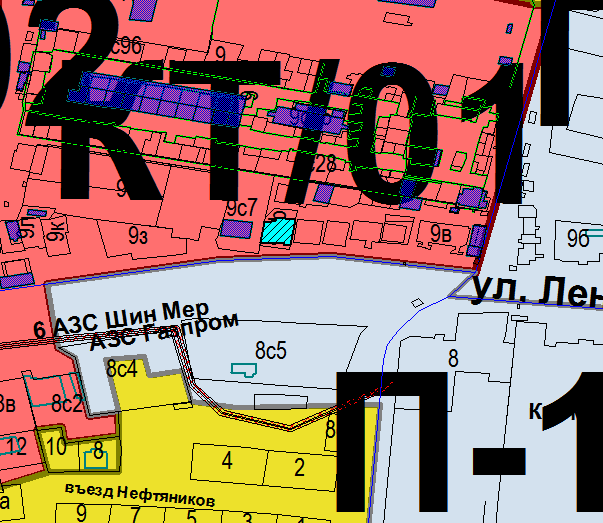 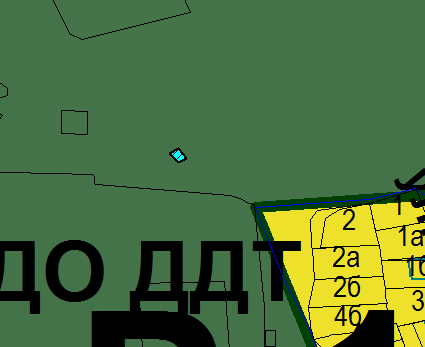 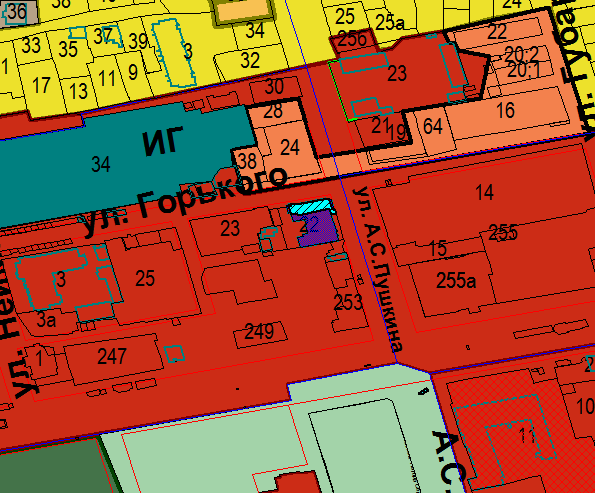 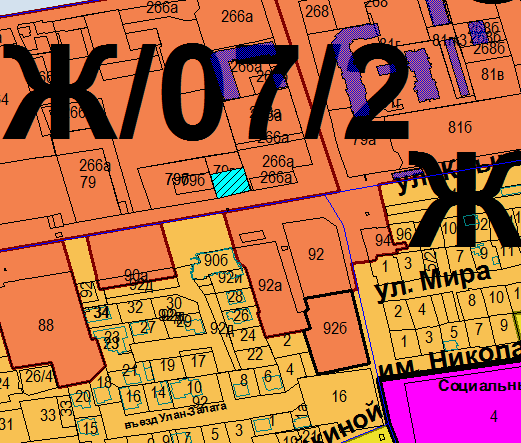 